Cherokee FFAChapter Officer Application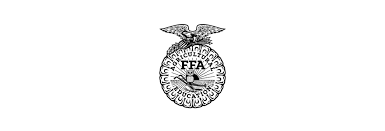 Due to Mr. MooreNo later than: _________________Completed applicationSpeech, “Leadership through FFA”InterviewGeneral FFA knowledge examMust be 11th grade or above and have been a chapter officer before to be eligible for the office of the President. Applicant name: ______________________________________Grade: _____________________________________Phone: ____________________________________________Address: __________________________________________________________________________________________________________________________________________________________________Mother: ___________________		Father: __________________Phone: ___________________		Phone: ____________________List your top accomplishments in the Cherokee FFA Chapter.Rank them in order of importance to you:________________________________________________________________________________________________________________________________________________________________________________________________________________________________________________________________________________________________________________________________________________________________________________________________________________________________________________________________________________________________________________________________________________________What do you believe are the 3 most important responsibilities of an FFA Officer?1._________________________________________________________________2._________________________________________________________________3._________________________________________________________________Briefly state the qualities that you possess as a chapter officer:_____________________________________________________________________________________________________________________________________________________________________________________________________________________________________________________________________________________________________________________________________________________________________________________________________________________________________________________________________________________What do you consider to be your biggest weakness and how would that affect your role as an FFA officer? _______________________________________________________________________________________________________________________________________________________________________________________________________________________________________________________________________________________________________________________________________________If elected, what are your goals for our Chapter?____________________________________________________________________________________________________________________________________________________________________________________________________________________________________________________________________________________________________________________________________________________________________________________________________________________________________________________________________________________Along with this completed application, you are asked to present a 1-5 minute speech followed by a thought question.  The speeches will be presented at a scheduled Chapter FFA meeting.Speech Topic:“Leadership through FFA”Signature: ___________________________Date: _______________________________Parent Signature: _____________________________________